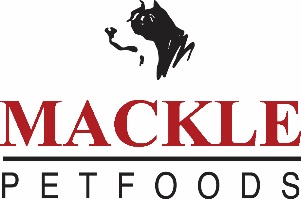 Job Title:                        Purchasing Administrator (Maintenance)Reporting to:                 Maintenance Manager Job Purpose:                 To facilitate the efficient procurement and stores management of parts                                        and materials as required by a busy maintenance departmentHours of work:             Monday to Friday – 40 hours per week Main Responsibilities:The successful candidate should fulfil the following criteria:Knowledge of supply chain procedures to raise and send purchase orders and complete all associated paperwork.Proficiency in sourcing required parts in a timely and cost-effective manner.Exceptional organisational skills to create and maintain an orderly stores area with requisite stock levels.Ability to liaise with suppliers regarding delivery schedules.Work closely with maintenance and engineering team to update order delivery dates and communicate stock delays to relevant personnel.Any other duties as required, within reason and capability, to fulfil the company’s needs.PERSON SPECIFICATIONJob Title:	Purchasing Administrator (Maintenance)